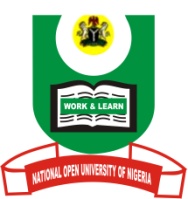 NATIONAL OPEN UNIVERSITY OF NIGERIAPlot 91, Cadastral Zone, NnamdiAzikwe Expressway, Jabi, AbujaFaculty of SciencesJANUARY/FEBRUARY, 2018 EXAMINATIONS COURSE CODE:	ESM 423TIME ALLOWED: 2 HOURSCOURSE TITLE: 	HYDROLOGY AND WATER RESOURCES             CREDIT UNIT: 2Instruction: Attempt question number one (1) and any other three (3). 1a. Withrelevant examples, name the four major drainage patternsof a river system (5marks)1b. Explain the following termsChemical Hydrology(5marks)Hydrogeology(5marks)Moisture Storage (5marks)Drainage Basin (5marks)2.With the aid of a simplified diagram, explain the concept of the hydrological cycle. (15marks)3a. Discuss the two factors influencing surface water runoff (5marks)3b. Discuss five factors of the variation in interception(10marks)4a. Explainthe concept of interception.  (6marks)4b. Discuss thethree factors that affect interception(9marks)5.Justify the view that hydrology is the scientific study of waters in their varied systems. (15marks)